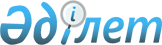 О внесении изменений и дополнений в приказ Министра государственных доходов Республики Казахстан от 22 февраля 2001 года N 206 "Об утверждении Перечня товаров (работ, услуг), сделки по которым подлежат мониторингу"
					
			Утративший силу
			
			
		
					Приказ Министра государственных доходов Республики Казахстан от 2 апреля 2002 года N 398. Зарегистрирован в Министерстве юстиции Республики Казахстан 20 апреля 2002 года N 1828. Утратил силу - совместным приказом Председателя Налогового комитета Министерства финансов Республики Казахстан от 11 августа 2003 года N 325 и Председателя Агентства таможенного контроля Республики Казахстан от 13 августа 2003 года N 386 (V032471)       Приказываю: 



     1. Внести в приказ Министра государственных доходов Республики Казахстан от 22 февраля 2001 года N 206  "Об утверждении Перечня товаров (работ, услуг), сделки по которым подлежат мониторингу", следующие изменения и дополнения: 

     В Перечне товаров (работ, услуг), сделки по которым подлежат мониторингу, утвержденным указанным Приказом: 

     1) строки 4-10 изложить в следующей редакции: "4. Черные металлы            Изделия из углеродистой  7206-7212, 7214 

                              стали    

                              Изделия из черных        7302, 7304 

                              металлов        

                              Ферросплавы              7202 

5.  Драгоценные               Золото, серебро          7108, 7106 

    металлы                                              

6.  Руды и концентраты        Железные                 2601 

                              Марганцевые              2602 00 000 

                              Хромовые                 2610 00 000 

                              Свинцовые                2607 00 000 

                              Цинковые                 2608 00 000 

                              Медные                   2603 00 000 

7.  Продукты                  Оксид алюминия           2818 20 000 

    неорганической            (глинозем)        

    химии                     Оксиды и гидроксиды      2819 

                              хрома         

                              Уран                     2844 

8.  Хлебные злаки             Пшеница и меслин         1001 

9.  Хлопок                    Волокно хлопковое,       5201 00 

                              нечесаное    

10. Энергия                   Электрическая            2716 00 000";      2) Дополнить строкой 10-1 следующего содержания: "10-1.Оборудование,           Агрегаты на жидком       732182- 

      комплектующие           топливе, аппаратура,     890392              

      и материалы,            запасные части, ком- 

      использующиеся          прессоры, прочий инстру- 

      при добыче нефти        мент для бурения скаль- 

      и газа                  ных пород или грунтов, 

                              включая агрегаты         

                              для фильтрования или 

                              очистки жидкостей 

                              и газов                                

                              Трубы для нефте- и       730410- 

                              газопроводов из черных   730690   

                              металлов, прочие трубы  

                              и трубки, профили пусто- 

                              телые из черных металлов               

                              Бентонит, прочие антиде- 250810- 

                              тонаторы и инициаторы,   391231  

                              ускорители и катализа- 

                              торы реакций, раствори- 

                              тели и разбавители 

                              сложные неорганические 

                              для лаков и аналогичных 

                              продуктов, карбоксиме- 

                              тилцеллюлоза и ее соли  

                              Фитинги литые из неков-  730711- 

                              кого чугуна для труб     730799 

                              или трубок, прочие 

                              фланцы из черных метал- 

                              лов и фитинги для труб 

                              или трубок, прочие 

                              фитинги литые из черных 

                              металлов".   

 

          2. Департаменту мониторинга и трансфертного ценообразования          (Канахин С.У.) направить настоящий приказ на государственную регистрацию в Министерство юстиции Республики Казахстан. 



     3. Настоящий приказ вступает в силу со дня государственной регистрации.     И.о. Министра государственных 

    доходов Республики Казахстан       
					© 2012. РГП на ПХВ «Институт законодательства и правовой информации Республики Казахстан» Министерства юстиции Республики Казахстан
				